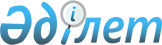 О внесении изменений в решение районного маслихата (XXVII сессия, IV созыв) от 23 декабря 2010 года N 1/27 "О бюджете района на 2011 - 2013 годы"Решение маслихата Качирского района Павлодарской области от 29 сентября 2011 года N 12/33. Зарегистрировано Департаментом юстиции Павлодарской области 10 октября 2011 года N 12-8-115

     В соответствии с подпунктом 1) пункта 1 статьи 6 Закона Республики Казахстан "О местном государственном управлении и самоуправлении в Республике Казахстан" от 23 января 2001 года, пунктом 4 статьи 106 Бюджетного кодекса Республики Казахстан от 4 декабря 2008 года районный маслихат РЕШИЛ:



      1. Внести в решение районного маслихата (XXVII сессия, IV созыв) от 23 декабря 2010 года N 1/27 "О бюджете района на 2011 - 2013 годы" (зарегистрированное в Реестре государственной регистрации нормативных правовых актов за N 12-8-98, опубликованное в газете "Заря" от 8 января 2011 года N 2) следующие изменения:



      в пункте 1 решения:

      в подпункте 1):

      цифры "241241" заменить цифрами "239755";

      цифры "3260" заменить цифрами "3546";

      цифры "1670" заменить цифрами "2870";



      приложения 1, 5 к указанному решению изложить в новой редакции согласно приложениям 1, 2 к настоящему решению.



      2. Контроль за выполнением настоящего решения возложить на постоянную планово-бюджетную комиссию районного маслихата.



      3. Настоящее решение вводится в действие с 1 января 2011 года.      Председатель сессии                        Н. Алипова      Секретарь Качирского

      районного маслихата                        С. Баяндинов

Приложение 1            

к решению Качирского районного маслихата

(XXXIII очередная сессия, IV созыв)   

от 29 сентября 2011 года N 12/33     РАЙОННЫЙ БЮДЖЕТ на 2011 год

Приложение 2          

к решению Качирского районного маслихата

(XXXIII очередная сессия, IV созыв)     

Перечень бюджетных программ Теренкольского аульного

(сельского) поселкового бюджета на 2011 год 

Перечень бюджетных программ Песчанского аульного

(сельского) поселкового бюджета на 2011 год 

Перечень бюджетных программ Березовского аульного

(сельского) поселкового бюджета на 2011 год 

Перечень бюджетных программ Бобровского аульного

(сельского) поселкового бюджета на 2011 год 

Перечень бюджетных программ Ивановского аульного

(сельского) поселкового бюджета на 2011 год 

Перечень бюджетных программ Октябрьского аульного

(сельского) поселкового бюджета на 2011 год 

Перечень бюджетных программ Калиновского аульного

(сельского) поселкового бюджета на 2011 год 

Перечень бюджетных программ Федоровского аульного

(сельского) поселкового бюджета на 2011 год 

Перечень бюджетных программ Байконысского аульного

(сельского) поселкового бюджета на 2011 год 

Перечень бюджетных программ Коммунарского аульного

(сельского) поселкового бюджета на 2011 год 

Перечень бюджетных программ Берегового аульного

(сельского) поселкового бюджета на 2011 год 

Перечень бюджетных программ Верненского аульного

(сельского) поселкового бюджета на 2011 год 

Перечень бюджетных программ Жана-Курусского аульного

(сельского) поселкового бюджета на 2011 год 

Перечень бюджетных программ Воскресенского аульного

(сельского) поселкового бюджета на 2011 год
					© 2012. РГП на ПХВ «Институт законодательства и правовой информации Республики Казахстан» Министерства юстиции Республики Казахстан
				КатегорияКатегорияКатегорияКатегорияТысяч тенгеКлассКлассКлассТысяч тенгеПодкласс                    НаименованиеПодкласс                    НаименованиеТысяч тенге12345I. ДОХОДЫ:2 084 8811НАЛОГОВЫЕ ПОСТУПЛЕНИЯ239 75501Подоходный налог98 0702Индивидуальный подоходный налог98 07003Социальный налог85 3431Социальный налог85 34304Налоги на собственность52 3801Налоги на имущество21 0313Земельный налог2 9234Налог на транспортные средства15 6315Единый земельный налог12 79505Внутренние налоги на товары, работы и услуги2 6772Акцизы5663Поступление за использование природных и других ресурсов8304Сборы за ведение предпринимательской и профессиональной деятельности1 28108Обязательные платежи, взимаемые за совершение юридически значимых действий и (или) выдачу документов уполномоченными на то государственными органами или должностными лицами1 2851Государственная пошлина1 2852НЕНАЛОГОВЫЕ ПОСТУПЛЕНИЯ3 54601Доходы от государственной собственности8605Доходы от аренды имущества, находящегося в государственной собственности86006Прочие неналоговые поступления2 6861Прочие неналоговые поступления2 6863ПОСТУПЛЕНИЯ ОТ ПРОДАЖИ ОСНОВНОГО КАПИТАЛА2 87001Продажа государственного имущества, закрепленного за государственными учреждениями1 6701Продажа государственного имущества, закрепленного за государственными учреждениями1 67003Продажа земли и нематериальных активов1 2001Продажа земли1 2004ПОСТУПЛЕНИЯ ТРАНСФЕРТОВ1 838 71002Трансферты из вышестоящих органов государственного управления1 838 7102Трансферты из областного бюджета1 838 710Функциональная группаФункциональная группаФункциональная группаФункциональная группаФункциональная группаСумма (тыс. тенге)Функциональная подгруппаФункциональная подгруппаФункциональная подгруппаФункциональная подгруппаСумма (тыс. тенге)Администратор бюджетных программАдминистратор бюджетных программАдминистратор бюджетных программСумма (тыс. тенге)ПрограммаПрограммаСумма (тыс. тенге)НаименованиеСумма (тыс. тенге)123456II. Затраты2 571 02201Государственные услуги общего характера211 5261Представительные, исполнительные и другие органы, выполняющие общие функции государственного управления188 605112Аппарат маслихата района (города областного значения)14 266001Услуги по обеспечению деятельности маслихата района (города областного значения)14 116003Капитальные расходы государственных органов150122Аппарат акима района (города областного значения)56 302001Услуги по обеспечению деятельности акима района (города областного значения)48 892003Капитальные расходы государственных органов7 410123Аппарат акима района в городе, города районного значения, поселка, аула (села), аульного (сельского) округа118 037001Услуги по обеспечению деятельности акима района в городе, города районного значения, поселка, аула (села), аульного (сельского) округа117 947022Капитальные расходы государственных органов902Финансовая деятельность12 468452Отдел финансов района (города областного значения)12 468001Услуги по реализации государственной политики в области исполнения бюджета района (города областного значения) и управления коммунальной собственностью района (города областного значения)12 092003Проведение оценки имущества в целях налогообложения176018Капитальные расходы государственных органов2005Планирование и статистическая деятельность10 453453Отдел экономики и бюджетного планирования района (города областного значения)10 453001Услуги по реализации государственной политики в области формирования и развития экономической политики, системы государственного планирования и управления района (города областного значения)10 153004Капитальные расходы государственных органов30002Оборона4 5431Военные нужды4 543122Аппарат акима района (города областного значения)4 543005Мероприятия в рамках исполнения всеобщей воинской обязанности4 54304Образование1 400 1221Дошкольное воспитание и обучение111 747123Аппарат акима района в городе, города районного значения, поселка, аула (села), аульного (сельского) округа111 747004Поддержка организаций дошкольного воспитания и обучения111 474025Увеличение размера доплаты за квалификационную категорию учителям школ и воспитателям дошкольных организаций образования2732Начальное, основное среднее и общее среднее образование1 258 132123Аппарат акима района в городе, города районного значения, поселка, аула (села), аульного (сельского) округа7 648005Организация бесплатного подвоза учащихся до школы и обратно в аульной (сельской) местности7 648464Отдел образования района (города областного значения)1 250 484003Общеобразовательное обучение1 222 900006Дополнительное образование для детей27 5849Прочие услуги в области образования30 243464Отдел образования района (города областного значения)30 243001Услуги по реализации государственной политики на местном уровне в области образования8 289005Приобретение и доставка учебников, учебно-методических комплексов для государственных учреждений образования района (города областного значения)10 235007Проведение школьных олимпиад, внешкольных мероприятий и конкурсов районного (городского) масштаба500015Ежемесячные выплаты денежных средств опекунам (попечителям) на содержание ребенка сироты (детей-сирот), и ребенка (детей), оставшегося без попечения родителей8 619020Обеспечение оборудованием, программным обеспечением детей-инвалидов, обучающихся на дому2 60006Социальная помощь и социальное обеспечение101 9862Социальная помощь85 897123Аппарат акима района в городе, города районного значения, поселка, аула (села), аульного (сельского) округа13 529003Оказание социальной помощи нуждающимся гражданам на дому13 529451Отдел занятости и социальных программ района (города областного значения)72 368002Программа занятости13 473005Государственная адресная социальная помощь3 400006Жилищная помощь41007Социальная помощь отдельным категориям нуждающихся граждан по решениям местных представительных органов38 102010Материальное обеспечение детей-инвалидов, воспитывающихся и обучающихся на дому904014Оказание социальной помощи нуждающимся гражданам на дому1 307016Государственные пособия на детей до 18 лет5 000017Обеспечение нуждающихся инвалидов обязательными гигиеническими средствами и предоставление услуг специалистами жестового языка, индивидуальными помощниками в соответствии с индивидуальной программой реабилитации инвалида2 698023Обеспечение деятельности центров занятости7 4439Прочие услуги в области социальной помощи и социального обеспечения16 089451Отдел занятости и социальных программ района (города областного значения)16 089001Услуги по реализации государственной политики на местном уровне в области обеспечения занятости и реализации социальных программ для населения15 332011Оплата услуг по зачислению, выплате и доставке пособий и других социальных выплат75707Жилищно-коммунальное хозяйство575 9671Жилищное хозяйство481 405123Аппарат акима района в городе, города районного значения, поселка, аула (села), аульного (сельского) округа400007Организация сохранения государственного жилищного фонда города районного значения, поселка, аула (села), аульного (сельского) округа400458Отдел жилищно-коммунального хозяйства, пассажирского транспорта и автомобильных дорог района (города областного значения)2 115004Обеспечение жильем отдельных категорий граждан2 115472Отдел строительства, архитектуры и градостроительства района (города областного значения)478 890003Строительство и (или) приобретение жилья государственного коммунального жилищного фонда478 8902Коммунальное хозяйство70 256458Отдел жилищно-коммунального хозяйства, пассажирского транспорта и автомобильных дорог района (города областного значения)9 000012Функционирование системы водоснабжения и водоотведения9 000472Отдел строительства, архитектуры и градостроительства района (города областного значения)61 256005Развитие коммунального хозяйства180006Развитие системы водоснабжения61 0763Благоустройство населенных пунктов24 306123Аппарат акима района в городе, города районного значения, поселка, аула (села), аульного (сельского) округа11 680008Освещение улиц населенных пунктов7 185009Обеспечение санитарии населенных пунктов260011Благоустройство и озеленение населенных пунктов4 235458Отдел жилищно-коммунального хозяйства, пассажирского транспорта и автомобильных дорог района (города областного значения)12 626016Обеспечение санитарии населенных пунктов8 900018Благоустройство и озеленение населенных пунктов3 72608Культура, спорт, туризм и информационное пространство136 9541Деятельность в области культуры71 021123Аппарат акима района в городе, города районного значения, поселка, аула (села), аульного (сельского) округа28006Поддержка культурно-досуговой работы на местном уровне28457Отдел культуры, развития языков, физической культуры и спорта района (города областного значения)70 993003Поддержка культурно-досуговой работы70 9932Спорт5 025457Отдел культуры, развития языков, физической культуры и спорта района (города областного значения)5 025009Проведение спортивных соревнований на районном (города областного значения) уровне3 339010Подготовка и участие членов сборных команд района (города областного значения) по различным видам спорта на областных спортивных соревнованиях1 6863Информационное пространство46 298456Отдел внутренней политики района (города областного значения)8 528002Услуги по проведению государственной информационной политики через газеты и журналы6 967005Услуги по проведению государственной информационной политики через телерадиовещание1 561457Отдел культуры, развития языков, физической культуры и спорта района (города областного значения)37 770006Функционирование районных (городских) библиотек37 132007Развитие государственного языка и других языков народа Казахстана6389Прочие услуги по организации культуры, спорта, туризма и информационного пространства14 610456Отдел внутренней политики района (города областного значения)6 191001Услуги по реализации государственной политики на местном уровне в области информации, укрепления государственности и формирования социального оптимизма граждан5 040003Реализация региональных программ в сфере молодежной политики1 151457Отдел культуры, развития языков, физической культуры и спорта района (города областного значения)8 419001Услуги по реализации государственной политики на местном уровне в области культуры, развития языков, физической культуры и спорта8 41910Сельское, водное, лесное, рыбное хозяйство, особо охраняемые природные территории, охрана окружающей среды и животного мира, земельные отношения53 3591Сельское хозяйство11 736453Отдел экономики и бюджетного планирования района (города областного значения)4 701099Реализация мер социальной поддержки специалистов социальной сферы сельских населенных пунктов 4 701473Отдел ветеринарии района (города областного значения)7 035001Услуги по реализации государственной политики на местном уровне в сфере ветеринарии7 0352Водное хозяйство20 361472Отдел строительства, архитектуры и градостроительства района (города областного значения)20 361012Развитие системы водоснабжения20 3616Земельные отношения6 148463Отдел земельных отношений района (города областного значения)6 148001Услуги по реализации государственной политики в области регулирования земельных отношений на территории района (города областного значения)6 1489Прочие услуги в области сельского, водного, лесного, рыбного хозяйства, охраны окружающей среды и земельных отношений15 114473Отдел ветеринарии района (города областного значения)15 114011Проведение противоэпизоотических мероприятий15 11411Промышленность, архитектурная, градостроительная и строительная деятельность7 7362Архитектурная, градостроительная и строительная деятельность7 736472Отдел строительства, архитектуры и градостроительства района (города областного значения)7 736001Услуги по реализации государственной политики в области строительства, архитектуры и градостроительства на местном уровне7 586015Капитальные расходы государственных органов15012Транспорт и коммуникации49 4131Автомобильный транспорт46 293123Аппарат акима района в городе, города районного значения, поселка, аула (села), аульного (сельского) округа13 893013Обеспечение функционирования автомобильных дорог в городах районного значения, поселках, аулах (селах), аульных (сельских) округах13 893458Отдел жилищно-коммунального хозяйства, пассажирского транспорта и автомобильных дорог района (города областного значения)32 400023Обеспечение функционирования автомобильных дорог32 4009Прочие услуги в сфере транспорта и коммуникаций3 120458Отдел жилищно-коммунального хозяйства, пассажирского транспорта и автомобильных дорог района (города областного значения)3 120024Организация внутрипоселковых (внутригородских), пригородных внутрирайонных общественных пассажирских перевозок3 12013Прочие27 6093Поддержка предпринимательской деятельности и защита конкуренции307454Отдел предпринимательства и сельского хозяйства района (города областного значения)307006Поддержка предпринимательской деятельности3079Прочие27 302451Отдел занятости и социальных программ района (города областного значения)1 872022Поддержка частного предпринимательства в рамках программы "Дорожная карта бизнеса - 2020"1 872452Отдел финансов района (города областного значения)4 923012Резерв местного исполнительного органа района (города областного значения)4 923454Отдел предпринимательства и сельского хозяйства района (города областного значения)14 476001Услуги по реализации государственной политики на местном уровне в области развития предпринимательства, промышленности и сельского хозяйства14 216007Капитальные расходы государственных органов260458Отдел жилищно-коммунального хозяйства, пассажирского транспорта и автомобильных дорог района (города областного значения)6 031001Услуги по реализации государственной политики на местном уровне в области жилищно-коммунального хозяйства, пассажирского транспорта и автомобильных дорог5 931013Капитальные расходы государственных органов10015Трансферты1 8071Трансферты1 807452Отдел финансов района (города областного значения)1 807006Возврат неиспользованных (недоиспользованных) целевых трансфертов1 807III. Чистое бюджетное кредитование16 071Бюджетные кредиты17 61510Сельское, водное, лесное, рыбное хозяйство, особо охраняемые природные территории, охрана окружающей среды и животного мира, земельные отношения17 6151Сельское хозяйство17 615453Отдел экономики и бюджетного планирования района (города областного значения)17 615006Бюджетные кредиты для реализации мер социальной поддержки специалистов социальной сферы сельских населенных пунктов17 6155Погашение бюджетных кредитов1 54401Погашение бюджетных кредитов1 5441Погашение бюджетных кредитов, выданных из государственного бюджета1 544IV. Сальдо по операциям с финансовыми активами25 000Приобретение финансовых активов25 00013Прочие25 0009Прочие25 000452Отдел финансов района (города областного значения)25 000014Формирование или увеличение уставного капитала юридических лиц25 000V. Дефицит (профицит) бюджета-527 212VI. Финансирование дефицита (использование профицита) бюджета527 212Функциональная группаФункциональная группаФункциональная группаФункциональная группаФункциональная группаФункциональная подгруппаФункциональная подгруппаФункциональная подгруппаФункциональная подгруппаАдминистратор бюджетной программыАдминистратор бюджетной программыАдминистратор бюджетной программыПрограммаПрограммаНаименование1234501Государственные услуги общего характера1Представительные, исполнительные и другие органы, выполняющие общие функции государственного управления123Аппарат акима района в городе, города районного значения, поселка, аула (села), аульного (сельского) округа001Услуги по обеспечению деятельности акима района в городе, города районного значения, поселка, аула (села), аульного (сельского) округа04Образование1Дошкольное воспитание и обучение123Аппарат акима района в городе, города районного значения, поселка, аула (села), аульного (сельского) округа004Поддержка организаций дошкольного воспитания и обучения025Увеличение размера доплаты за квалификационную категорию учителям школ и воспитателям дошкольных организаций образования2Начальное, основное среднее и общее среднее образование123Аппарат акима района в городе, города районного значения, поселка, аула (села), аульного (сельского) округа005Организация бесплатного подвоза учащихся до школы и обратно в аульной (сельской) местности06Социальная помощь и социальное обеспечение2Социальная помощь123Аппарат акима района в городе, города районного значения, поселка, аула (села), аульного (сельского) округа003Оказание социальной помощи нуждающимся гражданам на дому07Жилищно-коммунальное хозяйство1Жилищное хозяйство123Аппарат акима района в городе, города районного значения, поселка, аула (села), аульного (сельского) округа007Организация сохранения государственного жилищного фонда города районного значения, поселка, аула (села), аульного (сельского) округа3Благоустройство населенных пунктов123Аппарат акима района в городе, города районного значения, поселка, аула (села), аульного (сельского) округа008Освещение улиц населенных пунктов009Обеспечение санитарии населенных пунктов010Содержание мест захоронений и погребение безродных011Благоустройство и озеленение населенных пунктов12Транспорт и коммуникации1Автомобильный транспорт123Аппарат акима района в городе, города районного значения, поселках, аулах (села), аульного (сельского) округа013Обеспечение функционирования автомобильных дорог в городах районного значения, поселках, аулах (селах), аульных (сельских) округахФункциональная группаФункциональная группаФункциональная группаФункциональная группаФункциональная группаФункциональная подгруппаФункциональная подгруппаФункциональная подгруппаФункциональная подгруппаАдминистратор бюджетной программыАдминистратор бюджетной программыАдминистратор бюджетной программыПрограммаПрограммаНаименование1234501Государственные услуги общего характера1Представительные, исполнительные и другие органы, выполняющие общие функции государственного управления123Аппарат акима района в городе, города районного значения, поселка, аула (села), аульного (сельского) округа001Услуги по обеспечению деятельности акима района в городе, города районного значения, поселка, аула (села), аульного (сельского) округа04Образование1Дошкольное воспитание и обучение123Аппарат акима района в городе, города районного значения, поселка, аула (села), аульного (сельского) округа004Поддержка организаций дошкольного воспитания и обучения025Увеличение размера доплаты за квалификационную категорию учителям школ и воспитателям дошкольных организаций образования2Начальное, основное среднее и общее среднее образование123Аппарат акима района в городе, города районного значения, поселка, аула (села), аульного (сельского) округа005Организация бесплатного подвоза учащихся до школы и обратно в аульной (сельской) местности06Социальная помощь и социальное обеспечениеФункциональная группаФункциональная группаФункциональная группаФункциональная группаФункциональная группаФункциональная подгруппаФункциональная подгруппаФункциональная подгруппаФункциональная подгруппаАдминистратор бюджетной программыАдминистратор бюджетной программыАдминистратор бюджетной программыПрограммаПрограммаНаименование1234501Государственные услуги общего характера1Представительные, исполнительные и другие органы, выполняющие общие функции государственного управления123Аппарат акима района в городе, города районного значения, поселка, аула (села), аульного (сельского) округа001Услуги по обеспечению деятельности акима района в городе, города районного значения, поселка, аула (села), аульного (сельского) округа06Социальная помощь и социальное обеспечение2Социальная помощь123Аппарат акима района в городе, города районного значения, поселка, аула (села), аульного (сельского) округа003Оказание социальной помощи нуждающимся гражданам на дому07Жилищно-коммунальное хозяйство3Благоустройство населенных пунктов123Аппарат акима района в городе, города районного значения, поселка, аула (села), аульного (сельского) округа008Освещение улиц населенных пунктов009Обеспечение санитарии населенных пунктов12Транспорт и коммуникации1Автомобильный транспорт123Аппарат акима района в городе, города районного значения, поселка, аула (села), аульного (сельского) округа013Обеспечение функционирования автомобильных дорог в городах районного значения, поселках, аулах (селах), аульных (сельских) округахФункциональная группаФункциональная группаФункциональная группаФункциональная группаФункциональная группаФункциональная подгруппаФункциональная подгруппаФункциональная подгруппаФункциональная подгруппаАдминистратор бюджетной программыАдминистратор бюджетной программыАдминистратор бюджетной программыПрограммаПрограммаНаименование1234501Государственные услуги общего характера1Представительные, исполнительные и другие органы, выполняющие общие функции государственного управления123Аппарат акима района в городе, города районного значения, поселка, аула (села), аульного (сельского) округа001Услуги по обеспечению деятельности акима района в городе, города районного значения, поселка, аула (села), аульного (сельского) округа6Социальная помощь и социальное обеспечение2Социальная помощь123Аппарат акима района в городе, города районного значения, поселка, аула (села), аульного (сельского) округа003Оказание социальной помощи нуждающимся гражданам на дому07Жилищно-коммунальное хозяйство3Благоустройство населенных пунктов123Аппарат акима района в городе, города районного значения, поселка, аула (села), аульного (сельского) округа008Освещение улиц населенных пунктов009Обеспечение санитарии населенных пунктов12Транспорт и коммуникации1Автомобильный транспорт123Аппарат акима района в городе, города районного значения, поселка, аула (села), аульного (сельского) округа013Обеспечение функционирования автомобильных дорог в городах районного значения, поселках, аулах (селах), аульных (сельских) округахФункциональная группаФункциональная группаФункциональная группаФункциональная группаФункциональная группаФункциональная подгруппаФункциональная подгруппаФункциональная подгруппаФункциональная подгруппаАдминистратор бюджетной программыАдминистратор бюджетной программыАдминистратор бюджетной программыПрограммаПрограммаНаименование1234501Государственные услуги общего характера1Представительные, исполнительные и другие органы, выполняющие общие функции государственного управления123Аппарат акима района в городе, города районного значения, поселка, аула (села), аульного (сельского) округа001Услуги по обеспечению деятельности акима района в городе, города районного значения, поселка, аула (села), аульного (сельского) округа022Капитальные расходы государственных органов04Образование2Начальное, основное среднее и общее среднее образование123Аппарат акима района в городе, города районного значения, поселка, аула (села), аульного (сельского) округа005Организация бесплатного подвоза учащихся до школы и обратно в аульной (сельской) местности07Жилищно-коммунальное хозяйство3Благоустройство населенных пунктов123Аппарат акима района в городе, города районного значения, поселка, аула (села), аульного (сельского) округа008Освещение улиц населенных пунктов009Обеспечение санитарии населенных пунктов12Транспорт и коммуникации1Автомобильный транспорт123Аппарат акима района в городе, города районного значения, поселка, аула (села), аульного (сельского) округа013Обеспечение функционирования автомобильных дорог в городах районного значения, поселках, аулах (селах), аульных (сельских) округахФункциональная группаФункциональная группаФункциональная группаФункциональная группаФункциональная группаФункциональная подгруппаФункциональная подгруппаФункциональная подгруппаФункциональная подгруппаАдминистратор бюджетной программыАдминистратор бюджетной программыАдминистратор бюджетной программыПрограммаПрограммаНаименование1234501Государственные услуги общего характера1Представительные, исполнительные и другие органы, выполняющие общие функции государственного управления123Аппарат акима района в городе, города районного значения, поселка, аула (села), аульного (сельского) округа001Услуги по обеспечению деятельности акима района в городе, города районного значения, поселка, аула (села), аульного (сельского) округа04Образование2Начальное, основное среднее и общее среднее образование123Аппарат акима района в городе, города районного значения, поселка, аула (села), аульного (сельского) округа005Организация бесплатного подвоза учащихся до школы и обратно в аульной (сельской) местности06Социальная помощь и социальное обеспечение2Социальная помощь123Аппарат акима района в городе, города районного значения, поселка, аула (села), аульного (сельского) округа003Оказание социальной помощи нуждающимся гражданам на дому07Жилищно-коммунальное хозяйство3Благоустройство населенных пунктов123Аппарат акима района в городе, города районного значения, поселка, аула (села), аульного (сельского) округа008Освещение улиц населенных пунктов009Обеспечение санитарии населенных пунктов12Транспорт и коммуникации1Автомобильный транспорт123Аппарат акима района в городе, города районного значения, поселка, аула (села), аульного (сельского) округа013Обеспечение функционирования автомобильных дорог в городах районного значения, поселках, аулах (селах), аульных (сельских) округахФункциональная группаФункциональная группаФункциональная группаФункциональная группаФункциональная группаФункциональная подгруппаФункциональная подгруппаФункциональная подгруппаФункциональная подгруппаАдминистратор бюджетной программыАдминистратор бюджетной программыАдминистратор бюджетной программыПрограммаПрограммаНаименование1234501Государственные услуги общего характера1Представительные, исполнительные и другие органы, выполняющие общие функции государственного управления123Аппарат акима района в городе, города районного значения, поселка, аула (села), аульного (сельского) округа001Услуги по обеспечению деятельности акима района в городе, города районного значения, поселка, аула (села), аульного (сельского) округа04Образование2Начальное, основное среднее и общее среднее образование123Аппарат акима района в городе, города районного значения, поселка, аула (села), аульного (сельского) округа005Организация бесплатного подвоза учащихся до школы и обратно в аульной (сельской) местности07Жилищно-коммунальное хозяйство3Благоустройство населенных пунктов123Аппарат акима района в городе, города районного значения, поселка, аула (села), аульного (сельского) округа008Освещение улиц населенных пунктов009Обеспечение санитарии населенных пунктов011Благоустройство и озеленение населенных пунктов12Транспорт и коммуникации1Автомобильный транспорт123Аппарат акима района в городе, города районного значения, поселка, аула (села), аульного (сельского) округа013Обеспечение функционирования автомобильных дорог в городах районного значения, поселках, аулах (селах), аульных (сельских) округахФункциональная группаФункциональная группаФункциональная группаФункциональная группаФункциональная группаФункциональная подгруппаФункциональная подгруппаФункциональная подгруппаФункциональная подгруппаАдминистратор бюджетной программыАдминистратор бюджетной программыАдминистратор бюджетной программыПрограммаПрограммаНаименование1234501Государственные услуги общего характера1Представительные, исполнительные и другие органы, выполняющие общие функции государственного управления123Аппарат акима района в городе, города районного значения, поселка, аула (села), аульного (сельского) округа001Услуги по обеспечению деятельности акима района в городе, города районного значения, поселка, аула (села), аульного (сельского) округа04Образование2Начальное, основное среднее и общее среднее образование123Аппарат акима района в городе, города районного значения, поселка, аула (села), аульного (сельского) округа005Организация бесплатного подвоза учащихся до школы и обратно в аульной (сельской) местности06Социальная помощь и социальное обеспечение2Социальная помощь123Аппарат акима района в городе, города районного значения, поселка, аула (села), аульного (сельского) округа003Оказание социальной помощи нуждающимся гражданам на дому07Жилищно-коммунальное хозяйство3Благоустройство населенных пунктов123Аппарат акима района в городе, города районного значения, поселка, аула (села), аульного (сельского) округа008Освещение улиц населенных пунктов009Обеспечение санитарии населенных пунктов12Транспорт и коммуникации1Автомобильный транспорт123Аппарат акима района в городе, города районного значения, поселка, аула (села), аульного (сельского) округа013Обеспечение функционирования автомобильных дорог в городах районного значения, поселках, аулах (селах), аульных (сельских) округахФункциональная группаФункциональная группаФункциональная группаФункциональная группаФункциональная группаФункциональная подгруппаФункциональная подгруппаФункциональная подгруппаФункциональная подгруппаАдминистратор бюджетной программыАдминистратор бюджетной программыАдминистратор бюджетной программыПрограммаПрограммаНаименование1234501Государственные услуги общего характера1Представительные, исполнительные и другие органы, выполняющие общие функции государственного управления123Аппарат акима района в городе, города районного значения, поселка, аула (села), аульного (сельского) округа001Услуги по обеспечению деятельности акима района в городе, города районного значения, поселка, аула (села), аульного (сельского) округа04Образование2Начальное, основное среднее и общее среднее образование123Аппарат акима района в городе, города районного значения, поселка, аула (села), аульного (сельского) округа005Организация бесплатного подвоза учащихся до школы и обратно в аульной (сельской) местности06Социальная помощь и социальное обеспечение2Социальная помощь123Аппарат акима района в городе, города районного значения, поселка, аула (села), аульного (сельского) округа003Оказание социальной помощи нуждающимся гражданам на дому07Жилищно-коммунальное хозяйство3Благоустройство населенных пунктов123Аппарат акима района в городе, города районного значения, поселка, аула (села), аульного (сельского) округа008Освещение улиц населенных пунктов009Обеспечение санитарии населенных пунктов08Культура, спорт, туризм и информационное пространство1Деятельность в области культуры123Аппарат акима района в городе, города районного значения, поселка, аула (села), аульного (сельского) округа006Поддержка культурно-досуговой работы на местном уровне12Транспорт и коммуникации1Автомобильный транспорт123Аппарат акима района в городе, города районного значения, поселка, аула (села), аульного (сельского) округа013Обеспечение функционирования автомобильных дорог в городах районного значения, поселках, аулах (селах), аульных (сельских) округахФункциональная группаФункциональная группаФункциональная группаФункциональная группаФункциональная группаФункциональная подгруппаФункциональная подгруппаФункциональная подгруппаФункциональная подгруппаАдминистратор бюджетной программыАдминистратор бюджетной программыАдминистратор бюджетной программыПрограммаПрограммаНаименование1234501Государственные услуги общего характера1Представительные, исполнительные и другие органы, выполняющие общие функции государственного управления123Аппарат акима района в городе, города районного значения, поселка, аула (села), аульного (сельского) округа001Услуги по обеспечению деятельности акима района в городе, города районного значения, поселка, аула (села), аульного (сельского) округа06Социальная помощь и социальное обеспечение2Социальная помощь123Аппарат акима района в городе, города районного значения, поселка, аула (села), аульного (сельского) округа003Оказание социальной помощи нуждающимся гражданам на дому07Жилищно-коммунальное хозяйство3Благоустройство населенных пунктов123Аппарат акима района в городе, города районного значения, поселка, аула (села), аульного (сельского) округа008Освещение улиц населенных пунктов009Обеспечение санитарии населенных пунктов12Транспорт и коммуникации1Автомобильный транспорт123Аппарат акима района в городе, города районного значения, поселка, аула (села), аульного (сельского) округа013Обеспечение функционирования автомобильных дорог в городах районного значения, поселках, аулах (селах), аульных (сельских) округахФункциональная группаФункциональная группаФункциональная группаФункциональная группаФункциональная группаФункциональная подгруппаФункциональная подгруппаФункциональная подгруппаФункциональная подгруппаАдминистратор бюджетной программыАдминистратор бюджетной программыАдминистратор бюджетной программыПрограммаПрограммаНаименование1234501Государственные услуги общего характера1Представительные, исполнительные и другие органы, выполняющие общие функции государственного управления123Аппарат акима района в городе, города районного значения, поселка, аула (села), аульного (сельского) округа001Услуги по обеспечению деятельности акима района в городе, города районного значения, поселка, аула (села), аульного (сельского) округа04Образование2Начальное, основное среднее и общее среднее образование123Аппарат акима района в городе, города районного значения, поселка, аула (села), аульного (сельского) округа005Организация бесплатного подвоза учащихся до школы и обратно в аульной (сельской) местности06Социальная помощь и социальное обеспечение2Социальная помощь123Аппарат акима района в городе, города районного значения, поселка, аула (села), аульного (сельского) округа003Оказание социальной помощи нуждающимся гражданам на дому07Жилищно-коммунальное хозяйство3Благоустройство населенных пунктов123Аппарат акима района в городе, города районного значения, поселка, аула (села), аульного (сельского) округа008Освещение улиц населенных пунктов009Обеспечение санитарии населенных пунктов12Транспорт и коммуникации1Автомобильный транспорт123Аппарат акима района в городе, города районного значения, поселка, аула (села), аульного (сельского) округа013Обеспечение функционирования автомобильных дорог в городах районного значения, поселках, аулах (селах), аульных (сельских) округахФункциональная группаФункциональная группаФункциональная группаФункциональная группаФункциональная группаФункциональная подгруппаФункциональная подгруппаФункциональная подгруппаФункциональная подгруппаАдминистратор бюджетной программыАдминистратор бюджетной программыАдминистратор бюджетной программыПрограммаПрограммаНаименование1234501Государственные услуги общего характера1Представительные, исполнительные и другие органы, выполняющие общие функции государственного управления123Аппарат акима района в городе, города районного значения, поселка, аула (села), аульного (сельского) округа001Услуги по обеспечению деятельности акима района в городе, города районного значения, поселка, аула (села), аульного (сельского) округа04Образование2Начальное, основное среднее и общее среднее образование123Аппарат акима района в городе, города районного значения, поселка, аула (села), аульного (сельского) округа005Организация бесплатного подвоза учащихся до школы и обратно в аульной (сельской) местности06Социальная помощь и социальное обеспечение02Социальная помощь123Аппарат акима района в городе, города районного значения, поселка, аула (села), аульного (сельского) округа003Оказание социальной помощи нуждающимся гражданам на дому07Жилищно-коммунальное хозяйство3Благоустройство населенных пунктов123Аппарат акима района в городе, города районного значения, поселка, аула (села), аульного (сельского) округа008Освещение улиц населенных пунктов009Обеспечение санитарии населенных пунктов12Транспорт и коммуникации1Автомобильный транспорт123Аппарат акима района в городе, города районного значения, поселка, аула (села), аульного (сельского) округа013Обеспечение функционирования автомобильных дорог в городах районного значения, поселках, аулах (селах), аульных (сельских) округахФункциональная группаФункциональная группаФункциональная группаФункциональная группаФункциональная группаФункциональная подгруппаФункциональная подгруппаФункциональная подгруппаФункциональная подгруппаАдминистратор бюджетной программыАдминистратор бюджетной программыАдминистратор бюджетной программыПрограммаПрограммаНаименование1234501Государственные услуги общего характера1Представительные, исполнительные и другие органы, выполняющие общие функции государственного управления123Аппарат акима района в городе, города районного значения, поселка, аула (села), аульного (сельского) округа001Услуги по обеспечению деятельности акима района в городе, города районного значения, поселка, аула (села), аульного (сельского) округа04Образование2Начальное, основное среднее и общее среднее образование123Аппарат акима района в городе, города районного значения, поселка, аула (села), аульного (сельского) округа005Организация бесплатного подвоза учащихся до школы и обратно в аульной (сельской) местности06Социальная помощь и социальное обеспечение2Социальная помощь123Аппарат акима района в городе, города районного значения, поселка, аула (села), аульного (сельского) округа003Оказание социальной помощи нуждающимся гражданам на дому07Жилищно-коммунальное хозяйство3Благоустройство населенных пунктов123Аппарат акима района в городе, города районного значения, поселка, аула (села), аульного (сельского) округа008Освещение улиц населенных пунктов009Обеспечение санитарии населенных пунктов12Транспорт и коммуникации1Автомобильный транспорт123Аппарат акима района в городе, города районного значения, поселка, аула (села), аульного (сельского) округа013Обеспечение функционирования автомобильных дорог в городах районного значения, поселках, аулах (селах), аульных (сельских) округахФункциональная группаФункциональная группаФункциональная группаФункциональная группаФункциональная группаФункциональная подгруппаФункциональная подгруппаФункциональная подгруппаФункциональная подгруппаАдминистратор бюджетной программыАдминистратор бюджетной программыАдминистратор бюджетной программыПрограммаПрограммаНаименование1234501Государственные услуги общего характера1Представительные, исполнительные и другие органы, выполняющие общие функции государственного управления123Аппарат акима района в городе, города районного значения, поселка, аула (села), аульного (сельского) округа001Услуги по обеспечению деятельности акима района в городе, города районного значения, поселка, аула (села), аульного (сельского) округа06Социальная помощь и социальное обеспечение2Социальная помощь123Аппарат акима района в городе, города районного значения, поселка, аула (села), аульного (сельского) округа003Оказание социальной помощи нуждающимся гражданам на дому07Жилищно-коммунальное хозяйство3Благоустройство населенных пунктов123Аппарат акима района в городе, города районного значения, поселка, аула (села), аульного (сельского) округа008Освещение улиц населенных пунктов009Обеспечение санитарии населенных пунктов12Транспорт и коммуникации1Автомобильный транспорт123Аппарат акима района в городе, города районного значения, поселка, аула (села), аульного (сельского) округа013Обеспечение функционирования автомобильных дорог в городах районного значения, поселках, аулах (селах), аульных (сельских) округах